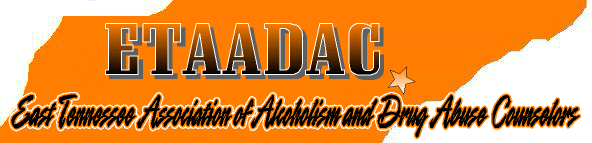 East Tennessee Association ofAlcohol/Drug Abuse CounselorsWould you like to join us for Springtime in the Smokies?!We are revving up for our Annual SMOKY MOUNTAIN CONFERENCE For Addiction ProfessionalsSAVE THE DATE!!!March 22-24, 2023Park Vista in beautiful Gatlinburg, TN Come join us for a wonderful adventure of integrating knowledge with the beauty of Smokies in Spring.Earn hours for licensure, continuing education, and CEU’s